Overall Theme:  Personal, Social & Emotional Development“Through play children wallow in ideas, feelings and relationships and become technical proficient through play”. T. Bruce (1949 to present)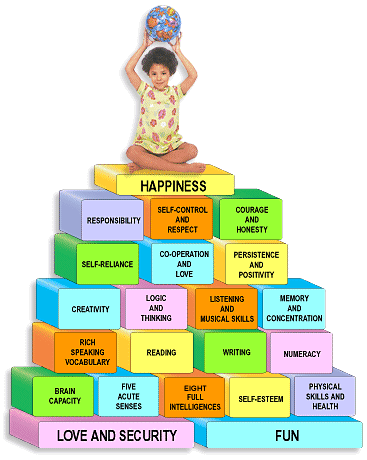 September – December 2020All About Me (Equality & Diversity)January – April 2021 The Way I Feel  April – August 2021Moving Forward 